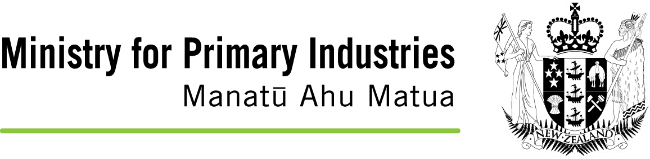 Application Form AP20(1): Country Listing for the European Union (EU) and Great Britain (GB)Use this form for country listing applications for all products for the European Union (EU) and/or Great Britain (GB).Premises handling, processing or storing animal products intended for export to the EU and/or Great Britain must appear on the relevant establishment lists specified in section 1.7 of the EU OMAR and/or GB OMAR before these animal products are produced at, or enter, the premises.Use the AP34 form for EU/GB listing of aquaculture farms or live bivalve mollusc growing areasUse the AP20(4) form for EU/GB listing of inshore fishing vesselsAn application fee applies. Refer to section 9 MPI Approvals Charge of this form.You can upload your electronic signature into this form (click on the picture icon and browse to find and upload an image of your signature) or print and sign it. Alternatively use the PDF version if you want to print out the form and fill it in: AP20(1) PDF version.Complete sections 1-5 and Tables 1A, 1B and 1C as required. Send the completed form to your site verifier at your verifying agency. When the endorsed form is returned to you from your verifying agency, pay the application fee and complete section 9. Email the form, payment receipt and any required documentation to countrylistings@mpi.govt.nz. If you require assistance in interpreting the EU or GB OMAR section 1.7 requirements, contact your site verifier.If there are any changes to the details provided in this application before country listing, you must inform your site verifier and email countrylistings@mpi.govt.nz.If there are any changes to the details provided in this application after country listing, then you must submit a new application form.If the change is to the premises name or address, complete an AP20(3) Form. For any other change (eg change to activities, species and/or remarks) you need to complete a new AP20(1) form.Applicant to complete these sections:Table 1A: Human food premises listed by EU/GBTable 1B: Non-food premises listed by EU/GBTable 1C: Premises listed by MPIVerifying agency to complete these sections:Applicant to complete this section:Collection of Personal Information on IndividualsIn regard to any information being collected on this country listing application, pursuant to the Animal Products Act 1999 (that is personal information identifying or being capable of identifying an individual person), notification is hereby provided in accordance with Principle 3 of the Privacy Act 2020, to individuals of the following matters:This information is being collected for purposes relating to the application and general administration of country listings under the Animal Products Act 1999.The recipient of this information, which is also the agency that will collect and hold the information, is the Ministry for Primary Industries, PO Box 2526, Wellington.The collection of this information is voluntary under this overseas market access requirement. The provision of this information is necessary in order to process applications for listing. The failure to provide information is likely to result in the return of this application form to the applicant.You are reminded that under Principles 6 and 7 of the Privacy Act 2020, you have the right of access to, and correction of, any personal information, which has been provided.  Checklist before submitting to MPI Approvals     My verifying agency has endorsed my application     I have paid the application fee and attached proof of payment1. Premises Identifier	For dairy, enter ULI and RMP ID (and site number if required)1. Premises Identifier	For dairy, enter ULI and RMP ID (and site number if required)1. Premises Identifier	For dairy, enter ULI and RMP ID (and site number if required)1. Premises Identifier	For dairy, enter ULI and RMP ID (and site number if required)1. Premises Identifier	For dairy, enter ULI and RMP ID (and site number if required)2. Premises Name2. Premises Name2. Premises Name2. Premises Name2. Premises Name3. Premises Physical Address3. Premises Physical Address3. Premises Physical Address3. Premises Physical Address3. Premises Physical Address4. What lists do you want to apply for? Refer to the instructions and guidance in section 1.7 Listing of Premises of the EU or GB OMAR when you complete this form. Tables 1A, 1B and 1C provide guidance on the appropriate list(s) for your products. In the tables overleaf, In column 1, enter the market you want to apply for against the appropriate list in column 2. Options for entry are EU, GB, or Both. Dairy-only lists are shaded yellow. For bee products listing go to Honey and other apiculture productsIn column 3, tick the activities that apply for your premises. In column 4, tick the species that apply for each activityIn column 5, tick the remarks codes that apply for each activity and species.If this application form is for multiple premises, submit one table for each premises. If two or more premises have exactly the same information, you can submit one table for those premises.The options presented in the table cover current NZ operations. For any new list, activities, species or remarks, contact market.access@mpi.govt.nz. For EU, the full text for the activity and remark codes is given in the EU-approved lists. Refer Country listings – European UnionFor GB, the full text for the activity and remark codes is given in separate tabs in the Authorised_Establishments spreadsheet. Refer Country listings – Great Britain.4. What lists do you want to apply for? Refer to the instructions and guidance in section 1.7 Listing of Premises of the EU or GB OMAR when you complete this form. Tables 1A, 1B and 1C provide guidance on the appropriate list(s) for your products. In the tables overleaf, In column 1, enter the market you want to apply for against the appropriate list in column 2. Options for entry are EU, GB, or Both. Dairy-only lists are shaded yellow. For bee products listing go to Honey and other apiculture productsIn column 3, tick the activities that apply for your premises. In column 4, tick the species that apply for each activityIn column 5, tick the remarks codes that apply for each activity and species.If this application form is for multiple premises, submit one table for each premises. If two or more premises have exactly the same information, you can submit one table for those premises.The options presented in the table cover current NZ operations. For any new list, activities, species or remarks, contact market.access@mpi.govt.nz. For EU, the full text for the activity and remark codes is given in the EU-approved lists. Refer Country listings – European UnionFor GB, the full text for the activity and remark codes is given in separate tabs in the Authorised_Establishments spreadsheet. Refer Country listings – Great Britain.4. What lists do you want to apply for? Refer to the instructions and guidance in section 1.7 Listing of Premises of the EU or GB OMAR when you complete this form. Tables 1A, 1B and 1C provide guidance on the appropriate list(s) for your products. In the tables overleaf, In column 1, enter the market you want to apply for against the appropriate list in column 2. Options for entry are EU, GB, or Both. Dairy-only lists are shaded yellow. For bee products listing go to Honey and other apiculture productsIn column 3, tick the activities that apply for your premises. In column 4, tick the species that apply for each activityIn column 5, tick the remarks codes that apply for each activity and species.If this application form is for multiple premises, submit one table for each premises. If two or more premises have exactly the same information, you can submit one table for those premises.The options presented in the table cover current NZ operations. For any new list, activities, species or remarks, contact market.access@mpi.govt.nz. For EU, the full text for the activity and remark codes is given in the EU-approved lists. Refer Country listings – European UnionFor GB, the full text for the activity and remark codes is given in separate tabs in the Authorised_Establishments spreadsheet. Refer Country listings – Great Britain.4. What lists do you want to apply for? Refer to the instructions and guidance in section 1.7 Listing of Premises of the EU or GB OMAR when you complete this form. Tables 1A, 1B and 1C provide guidance on the appropriate list(s) for your products. In the tables overleaf, In column 1, enter the market you want to apply for against the appropriate list in column 2. Options for entry are EU, GB, or Both. Dairy-only lists are shaded yellow. For bee products listing go to Honey and other apiculture productsIn column 3, tick the activities that apply for your premises. In column 4, tick the species that apply for each activityIn column 5, tick the remarks codes that apply for each activity and species.If this application form is for multiple premises, submit one table for each premises. If two or more premises have exactly the same information, you can submit one table for those premises.The options presented in the table cover current NZ operations. For any new list, activities, species or remarks, contact market.access@mpi.govt.nz. For EU, the full text for the activity and remark codes is given in the EU-approved lists. Refer Country listings – European UnionFor GB, the full text for the activity and remark codes is given in separate tabs in the Authorised_Establishments spreadsheet. Refer Country listings – Great Britain.5. Operator StatementI give an assurance that the operation(s)/process(es) for which this country listing is requested meet/s the requirements of the EU/GB OMAR. I am authorised to make this application and the information supplied is truthful and accurate to the best of my knowledge. 5. Operator StatementI give an assurance that the operation(s)/process(es) for which this country listing is requested meet/s the requirements of the EU/GB OMAR. I am authorised to make this application and the information supplied is truthful and accurate to the best of my knowledge. 5. Operator StatementI give an assurance that the operation(s)/process(es) for which this country listing is requested meet/s the requirements of the EU/GB OMAR. I am authorised to make this application and the information supplied is truthful and accurate to the best of my knowledge. 5. Operator StatementI give an assurance that the operation(s)/process(es) for which this country listing is requested meet/s the requirements of the EU/GB OMAR. I am authorised to make this application and the information supplied is truthful and accurate to the best of my knowledge. 5. Operator StatementI give an assurance that the operation(s)/process(es) for which this country listing is requested meet/s the requirements of the EU/GB OMAR. I am authorised to make this application and the information supplied is truthful and accurate to the best of my knowledge. Signature:Date:Name:Job title:Email:Send the completed signed form to your site verifier.When the endorsed form is returned to you from your verifying agency, pay the application fee and complete section 9. Email the form and payment receipt to countrylistings@mpi.govt.nz (cc your site verifier).Send the completed signed form to your site verifier.When the endorsed form is returned to you from your verifying agency, pay the application fee and complete section 9. Email the form and payment receipt to countrylistings@mpi.govt.nz (cc your site verifier).Send the completed signed form to your site verifier.When the endorsed form is returned to you from your verifying agency, pay the application fee and complete section 9. Email the form and payment receipt to countrylistings@mpi.govt.nz (cc your site verifier).Send the completed signed form to your site verifier.When the endorsed form is returned to you from your verifying agency, pay the application fee and complete section 9. Email the form and payment receipt to countrylistings@mpi.govt.nz (cc your site verifier).Send the completed signed form to your site verifier.When the endorsed form is returned to you from your verifying agency, pay the application fee and complete section 9. Email the form and payment receipt to countrylistings@mpi.govt.nz (cc your site verifier).Column 1Column 2Column 3Column 3Column 4Column 4Column 5Column 5Column 5Column 5Column 5Column 5Column 5Column 5CountryListActivitiesActivitiesSpeciesSpeciesRemarksRemarksRemarksRemarksRemarksRemarksRemarksRemarksI: Meat of domestic ungulatesCold store (standalone)2 (UK) or 11 (EU) Packaged meat only2 (UK) or 11 (EU) Packaged meat only2 (UK) or 11 (EU) Packaged meat only2 (UK) or 11 (EU) Packaged meat only2 (UK) or 11 (EU) Packaged meat only2 (UK) or 11 (EU) Packaged meat only2 (UK) or 11 (EU) Packaged meat onlyI: Meat of domestic ungulatesCold store (not standalone)9 Allowed to store frozen packaged meat from other EU-approved (or UK-approved) establishments in NZ9 Allowed to store frozen packaged meat from other EU-approved (or UK-approved) establishments in NZ9 Allowed to store frozen packaged meat from other EU-approved (or UK-approved) establishments in NZ9 Allowed to store frozen packaged meat from other EU-approved (or UK-approved) establishments in NZ9 Allowed to store frozen packaged meat from other EU-approved (or UK-approved) establishments in NZ9 Allowed to store frozen packaged meat from other EU-approved (or UK-approved) establishments in NZ9 Allowed to store frozen packaged meat from other EU-approved (or UK-approved) establishments in NZI: Meat of domestic ungulatesCutting plantBovine (Beef)42 Approved for cutting of veal42 Approved for cutting of veal42 Approved for cutting of veal42 Approved for cutting of veal42 Approved for cutting of veal42 Approved for cutting of veal42 Approved for cutting of vealI: Meat of domestic ungulatesCutting plantBovine (Beef)47 Packaged offal. Bobby calves only47 Packaged offal. Bobby calves only47 Packaged offal. Bobby calves only47 Packaged offal. Bobby calves only47 Packaged offal. Bobby calves only47 Packaged offal. Bobby calves only47 Packaged offal. Bobby calves onlyI: Meat of domestic ungulatesCutting plantCaprine (Goat)42 Approved for cutting of veal42 Approved for cutting of veal42 Approved for cutting of veal42 Approved for cutting of veal42 Approved for cutting of veal42 Approved for cutting of veal42 Approved for cutting of vealI: Meat of domestic ungulatesCutting plantOvine (Sheep)8 Approved for slaughter and cutting of veal slaughtered exclusively on the sheep line8 Approved for slaughter and cutting of veal slaughtered exclusively on the sheep line8 Approved for slaughter and cutting of veal slaughtered exclusively on the sheep line8 Approved for slaughter and cutting of veal slaughtered exclusively on the sheep line8 Approved for slaughter and cutting of veal slaughtered exclusively on the sheep line8 Approved for slaughter and cutting of veal slaughtered exclusively on the sheep line8 Approved for slaughter and cutting of veal slaughtered exclusively on the sheep lineI: Meat of domestic ungulatesCutting plantOvine (Sheep)42 Approved for cutting of veal42 Approved for cutting of veal42 Approved for cutting of veal42 Approved for cutting of veal42 Approved for cutting of veal42 Approved for cutting of veal42 Approved for cutting of vealI: Meat of domestic ungulatesSlaughterhouseBovine (Beef)SH* Slaughter of Bovine onlySH* Slaughter of Bovine onlySH* Slaughter of Bovine onlySH* Slaughter of Bovine onlySH* Slaughter of Bovine onlySH* Slaughter of Bovine onlySH* Slaughter of Bovine onlyI: Meat of domestic ungulatesSlaughterhouseCaprine (Goat)SH*** Slaughter of Caprine and Ovine onlySH*** Slaughter of Caprine and Ovine onlySH*** Slaughter of Caprine and Ovine onlySH*** Slaughter of Caprine and Ovine onlySH*** Slaughter of Caprine and Ovine onlySH*** Slaughter of Caprine and Ovine onlySH*** Slaughter of Caprine and Ovine onlyI: Meat of domestic ungulatesSlaughterhouseCaprine (Goat)SH**** Slaughter of Caprine onlySH**** Slaughter of Caprine onlySH**** Slaughter of Caprine onlySH**** Slaughter of Caprine onlySH**** Slaughter of Caprine onlySH**** Slaughter of Caprine onlySH**** Slaughter of Caprine onlyI: Meat of domestic ungulatesSlaughterhouseOvine (Sheep)8 Approved for slaughter and cutting of veal slaughtered exclusively on the sheep line8 Approved for slaughter and cutting of veal slaughtered exclusively on the sheep line8 Approved for slaughter and cutting of veal slaughtered exclusively on the sheep line8 Approved for slaughter and cutting of veal slaughtered exclusively on the sheep line8 Approved for slaughter and cutting of veal slaughtered exclusively on the sheep line8 Approved for slaughter and cutting of veal slaughtered exclusively on the sheep line8 Approved for slaughter and cutting of veal slaughtered exclusively on the sheep lineI: Meat of domestic ungulatesSlaughterhouseOvine (Sheep)8* Approved for slaughter of veal slaughtered exclusively on the sheep line8* Approved for slaughter of veal slaughtered exclusively on the sheep line8* Approved for slaughter of veal slaughtered exclusively on the sheep line8* Approved for slaughter of veal slaughtered exclusively on the sheep line8* Approved for slaughter of veal slaughtered exclusively on the sheep line8* Approved for slaughter of veal slaughtered exclusively on the sheep line8* Approved for slaughter of veal slaughtered exclusively on the sheep lineI: Meat of domestic ungulatesSlaughterhouseOvine (Sheep)SH** Slaughter of Ovine onlySH** Slaughter of Ovine onlySH** Slaughter of Ovine onlySH** Slaughter of Ovine onlySH** Slaughter of Ovine onlySH** Slaughter of Ovine onlySH** Slaughter of Ovine onlyI: Meat of domestic ungulatesSlaughterhouseOvine (Sheep)SH*** Slaughter of Caprine and Ovine onlySH*** Slaughter of Caprine and Ovine onlySH*** Slaughter of Caprine and Ovine onlySH*** Slaughter of Caprine and Ovine onlySH*** Slaughter of Caprine and Ovine onlySH*** Slaughter of Caprine and Ovine onlySH*** Slaughter of Caprine and Ovine onlyIII: Meat of farmed gameCold storeRatitesIII: Meat of farmed gameCold storeBiungulatesIII: Meat of farmed gameCutting plantRatitesIII: Meat of farmed gameCutting plantBiungulatesIII: Meat of farmed gameSlaughterhouseRatitesIII: Meat of farmed gameSlaughterhouseBiungulatesIV: Wild game meatCold storeIV: Wild game meatGame-handling establishmentLarge wild gameV: Minced meat, meat preparations, and mechanically separated meat (MSM)Minced Meat plantBovine (Beef)V: Minced meat, meat preparations, and mechanically separated meat (MSM)Minced Meat plantCaprine (Goat)V: Minced meat, meat preparations, and mechanically separated meat (MSM)Minced Meat plantOvine (Sheep)V: Minced meat, meat preparations, and mechanically separated meat (MSM)Minced Meat plantBiungulatesV: Minced meat, meat preparations, and mechanically separated meat (MSM)Meat Preparation plantBovine (Beef)V: Minced meat, meat preparations, and mechanically separated meat (MSM)Meat Preparation plantCaprine (Goat)V: Minced meat, meat preparations, and mechanically separated meat (MSM)Meat Preparation plantOvine (Sheep)V: Minced meat, meat preparations, and mechanically separated meat (MSM)Meat Preparation plantBiungulatesV: Minced meat, meat preparations, and mechanically separated meat (MSM)Mechanically Separated Meat plantBovine (Beef)V: Minced meat, meat preparations, and mechanically separated meat (MSM)Mechanically Separated Meat plantCaprine (Goat)V: Minced meat, meat preparations, and mechanically separated meat (MSM)Mechanically Separated Meat plantOvine (Sheep)60 MSM from Ovine only60 MSM from Ovine only60 MSM from Ovine only60 MSM from Ovine only60 MSM from Ovine only60 MSM from Ovine only60 MSM from Ovine onlyV: Minced meat, meat preparations, and mechanically separated meat (MSM)Mechanically Separated Meat plantOvine (Sheep)O* Ovine applies to MSM onlyO* Ovine applies to MSM onlyO* Ovine applies to MSM onlyO* Ovine applies to MSM onlyO* Ovine applies to MSM onlyO* Ovine applies to MSM onlyO* Ovine applies to MSM onlyV: Minced meat, meat preparations, and mechanically separated meat (MSM)Mechanically Separated Meat plantBiungulatesVI: Meat productsKey: 21 Blood products22 Meat products23 Meat extracts & any powdered products derived from meat24 Treated stomachs bladders & intestines (excluding casings)Processing plantBovine (Beef)21222324VI: Meat productsKey: 21 Blood products22 Meat products23 Meat extracts & any powdered products derived from meat24 Treated stomachs bladders & intestines (excluding casings)Processing plantFarmed game21222324VI: Meat productsKey: 21 Blood products22 Meat products23 Meat extracts & any powdered products derived from meat24 Treated stomachs bladders & intestines (excluding casings)Processing plantOvine (Sheep)21222324VI: Meat productsKey: 21 Blood products22 Meat products23 Meat extracts & any powdered products derived from meat24 Treated stomachs bladders & intestines (excluding casings)Processing plantCaprine (Goat)21222324VII: Live bivalve molluscsDispatch centre36 Dredge mussel only (EU only)36 Dredge mussel only (EU only)36 Dredge mussel only (EU only)36 Dredge mussel only (EU only)36 Dredge mussel only (EU only)36 Dredge mussel only (EU only)36 Dredge mussel only (EU only)VII: Live bivalve molluscsPurification centre36 Dredge mussel only (EU only)36 Dredge mussel only (EU only)36 Dredge mussel only (EU only)36 Dredge mussel only (EU only)36 Dredge mussel only (EU only)36 Dredge mussel only (EU only)36 Dredge mussel only (EU only)VII: Live bivalve molluscsProduction areaZA Production zone under Annex II Heading II A3 (ZA)ZA Production zone under Annex II Heading II A3 (ZA)ZA Production zone under Annex II Heading II A3 (ZA)ZA Production zone under Annex II Heading II A3 (ZA)ZA Production zone under Annex II Heading II A3 (ZA)ZA Production zone under Annex II Heading II A3 (ZA)ZA Production zone under Annex II Heading II A3 (ZA)VII: Live bivalve molluscsProduction areaZB Production zone under Annex II Heading II A4 (ZB)ZB Production zone under Annex II Heading II A4 (ZB)ZB Production zone under Annex II Heading II A4 (ZB)ZB Production zone under Annex II Heading II A4 (ZB)ZB Production zone under Annex II Heading II A4 (ZB)ZB Production zone under Annex II Heading II A4 (ZB)ZB Production zone under Annex II Heading II A4 (ZB)VII: Live bivalve molluscsProduction areaZC Production zone under Annex II Heading II A5 (ZC)ZC Production zone under Annex II Heading II A5 (ZC)ZC Production zone under Annex II Heading II A5 (ZC)ZC Production zone under Annex II Heading II A5 (ZC)ZC Production zone under Annex II Heading II A5 (ZC)ZC Production zone under Annex II Heading II A5 (ZC)ZC Production zone under Annex II Heading II A5 (ZC)VIII: Fishery productsCold storeVIII: Fishery productsFactory vesselVIII: Fishery productsProcessing plantAq Farmed aquaculture product except bivalve molluscsAq Farmed aquaculture product except bivalve molluscsAq Farmed aquaculture product except bivalve molluscsAq Farmed aquaculture product except bivalve molluscsAq Farmed aquaculture product except bivalve molluscsAq Farmed aquaculture product except bivalve molluscsAq Farmed aquaculture product except bivalve molluscsVIII: Fishery productsFreezing vesselIX: Raw milk, dairy products, colostrum and colostrum-based productsCold storeIX: Raw milk, dairy products, colostrum and colostrum-based productsProcessing plant28 Listing ID is the first 2 digits of the 4-digit ULI28 Listing ID is the first 2 digits of the 4-digit ULI28 Listing ID is the first 2 digits of the 4-digit ULI28 Listing ID is the first 2 digits of the 4-digit ULI28 Listing ID is the first 2 digits of the 4-digit ULI28 Listing ID is the first 2 digits of the 4-digit ULI28 Listing ID is the first 2 digits of the 4-digit ULIXIII: Treated stomachs, bladders & intestines: casings onlyProcessing plantOvine (Sheep)37 (exclusion requirements that NZ product complies with)37 (exclusion requirements that NZ product complies with)37 (exclusion requirements that NZ product complies with)37 (exclusion requirements that NZ product complies with)37 (exclusion requirements that NZ product complies with)37 (exclusion requirements that NZ product complies with)37 (exclusion requirements that NZ product complies with)XIV: Treated raw material for the production of gelatine and collagenProcessing plantXIV: Raw materials for the production of collagen and gelatineProcessing plantXV: CollagenProcessing plantBovineXV: CollagenProcessing plantFish (Psc)Column 1Column 2Column 3Column 3CountryListActivitiesActivitiesI: Slaughterhouses and Fishery vesselsCategory 1I: Slaughterhouses and Fishery vesselsCategory 2I: Slaughterhouses and Fishery vesselsCategory 3II: Dairy PremisesCategory 3III: Other premises for the collection or handling of animal by-products (unprocessed or untreated materials)Category 1III: Other premises for the collection or handling of animal by-products (unprocessed or untreated materials)Category 2III: Other premises for the collection or handling of animal by-products (unprocessed or untreated materials)Category 3IV: Processing premisesCategory 1IV: Processing premisesCategory 2IV: Processing premisesCategory 3V: Petfood premises (including plants manufacturing dogchews and flavouring innards)Category 3VI: Game trophies premisesCategory 2VI: Game trophies premisesCategory 3VII: Premises manufacturing intermediate productsCategory 3VIII: Fertiliser and soil improversCategory 2VIII: Fertiliser and soil improversCategory 3IX: Storage of derived productsCategory 2IX: Storage of derived productsCategory 3X: Blood and blood products, excluding of equidae, for technical purposes other than feed for animalsCategory 1X: Blood and blood products, excluding of equidae, for technical purposes other than feed for animalsCategory 2X: Blood and blood products, excluding of equidae, for technical purposes other than feed for animalsCategory 3Column 1Column 2Column 2Column 2Column 2Column 2CountryListListListListListA: Processing premisesA: Processing premisesA: Processing premisesA: Processing premisesA: Processing premisesA: Processing premisesBones and bone products, horns and horn products, hoof and hoof products (excluding meals)Bones and bone products, horns and horn products, hoof and hoof products (excluding meals)Bones and bone products, horns and horn products, hoof and hoof products (excluding meals)Bones and bone products, horns and horn products, hoof and hoof products (excluding meals)Bones and bone products, horns and horn products, hoof and hoof products (excluding meals)B: Stores other than coldstoresB: Stores other than coldstoresB: Stores other than coldstoresB: Stores other than coldstoresB: Stores other than coldstoresB: Stores other than coldstoresDairy dry storesDairy dry storesDairy dry storesDairy dry storesDairy dry storesNon-dairy dry storesNon-dairy dry storesNon-dairy dry storesNon-dairy dry storesNon-dairy dry storesC: Processing premises and stores other than those listed in Table 1AC: Processing premises and stores other than those listed in Table 1AC: Processing premises and stores other than those listed in Table 1AC: Processing premises and stores other than those listed in Table 1AC: Processing premises and stores other than those listed in Table 1AC: Processing premises and stores other than those listed in Table 1AHoney and other apiculture products                                    Processing (including storage)                   Storage onlyHoney and other apiculture products                                    Processing (including storage)                   Storage onlyHoney and other apiculture products                                    Processing (including storage)                   Storage onlyHoney and other apiculture products                                    Processing (including storage)                   Storage onlyHoney and other apiculture products                                    Processing (including storage)                   Storage onlyHighly refined productsHighly refined productsHighly refined productsHighly refined productsHighly refined productsD: Fishing vessels, other than those in Table 1A, supplying fish processing premisesD: Fishing vessels, other than those in Table 1A, supplying fish processing premisesD: Fishing vessels, other than those in Table 1A, supplying fish processing premisesD: Fishing vessels, other than those in Table 1A, supplying fish processing premisesD: Fishing vessels, other than those in Table 1A, supplying fish processing premisesD: Fishing vessels, other than those in Table 1A, supplying fish processing premisesUse AP20(4)Inshore Fishing VesselsInshore Fishing VesselsInshore Fishing VesselsInshore Fishing VesselsInshore Fishing VesselsE: Aquaculture premises and production zones E: Aquaculture premises and production zones E: Aquaculture premises and production zones E: Aquaculture premises and production zones E: Aquaculture premises and production zones E: Aquaculture premises and production zones Use AP34Aquaculture farms for finfishAquaculture farms for finfishAquaculture farms for finfishAquaculture farms for finfishAquaculture farms for finfishAquaculture processing premises for finfishAquaculture processing premises for finfishAquaculture processing premises for finfishAquaculture processing premises for finfishAquaculture processing premises for finfishProduction zones of live bivalve molluscs (EU) only.                  Complete section VII: Live bivalve molluscs of Table 1A.Production zones of live bivalve molluscs (EU) only.                  Complete section VII: Live bivalve molluscs of Table 1A.Production zones of live bivalve molluscs (EU) only.                  Complete section VII: Live bivalve molluscs of Table 1A.Production zones of live bivalve molluscs (EU) only.                  Complete section VII: Live bivalve molluscs of Table 1A.Production zones of live bivalve molluscs (EU) only.                  Complete section VII: Live bivalve molluscs of Table 1A.F: Animal material depots                Fishery products, live bivalve molluscs and/or wild game collectionF: Animal material depots                Fishery products, live bivalve molluscs and/or wild game collectionF: Animal material depots                Fishery products, live bivalve molluscs and/or wild game collectionF: Animal material depots                Fishery products, live bivalve molluscs and/or wild game collectionF: Animal material depots                Fishery products, live bivalve molluscs and/or wild game collectionF: Animal material depots                Fishery products, live bivalve molluscs and/or wild game collection  Fish  Live bivalve molluscs  Wild game  Wild game  Wild gameG: Slaughter and processing premises for raw material for manufacture of animal products for human food and not otherwise listed in an appropriate categoryG: Slaughter and processing premises for raw material for manufacture of animal products for human food and not otherwise listed in an appropriate categoryG: Slaughter and processing premises for raw material for manufacture of animal products for human food and not otherwise listed in an appropriate categoryG: Slaughter and processing premises for raw material for manufacture of animal products for human food and not otherwise listed in an appropriate categoryG: Slaughter and processing premises for raw material for manufacture of animal products for human food and not otherwise listed in an appropriate categoryG: Slaughter and processing premises for raw material for manufacture of animal products for human food and not otherwise listed in an appropriate categorySlaughter premises supplying intestines to other New Zealand premises for the manufacture of casingsSlaughter premises supplying intestines to other New Zealand premises for the manufacture of casingsSlaughter premises supplying intestines to other New Zealand premises for the manufacture of casingsGreen runnersProcessing premises supplying fishery products to other New Zealand premises for processing and packingProcessing premises supplying fishery products to other New Zealand premises for processing and packingProcessing premises supplying fishery products to other New Zealand premises for processing and packingProcessing premises supplying fishery products to other New Zealand premises for processing and packingProcessing premises supplying fishery products to other New Zealand premises for processing and packingProcessing premises supplying dairy products to other New Zealand premises for processing and packingProcessing premises supplying dairy products to other New Zealand premises for processing and packingProcessing premises supplying dairy products to other New Zealand premises for processing and packingProcessing premises supplying dairy products to other New Zealand premises for processing and packingProcessing premises supplying dairy products to other New Zealand premises for processing and packingH: Composite products premises not otherwise listed in Table 1AH: Composite products premises not otherwise listed in Table 1AH: Composite products premises not otherwise listed in Table 1AH: Composite products premises not otherwise listed in Table 1AH: Composite products premises not otherwise listed in Table 1AH: Composite products premises not otherwise listed in Table 1AComposite products premisesComposite products premisesComposite products premisesComposite products premisesComposite products premisesI: Milk collection centresI: Milk collection centresI: Milk collection centresI: Milk collection centresI: Milk collection centresI: Milk collection centresMilk collection centres holding dairy material & productMilk collection centres holding dairy material & productMilk collection centres holding dairy material & productMilk collection centres holding dairy material & productMilk collection centres holding dairy material & product6. Site Verifier 	Premises site verifier to completeI have no reason to doubt that the operator can meet the requirements of the EU/GB OMAR as it applies to the listing category(s) requested.  I recommend this application be endorsed.I have documented evidence of the operator’s ability to maintain compliance with EU/GB requirements.6. Site Verifier 	Premises site verifier to completeI have no reason to doubt that the operator can meet the requirements of the EU/GB OMAR as it applies to the listing category(s) requested.  I recommend this application be endorsed.I have documented evidence of the operator’s ability to maintain compliance with EU/GB requirements.6. Site Verifier 	Premises site verifier to completeI have no reason to doubt that the operator can meet the requirements of the EU/GB OMAR as it applies to the listing category(s) requested.  I recommend this application be endorsed.I have documented evidence of the operator’s ability to maintain compliance with EU/GB requirements.6. Site Verifier 	Premises site verifier to completeI have no reason to doubt that the operator can meet the requirements of the EU/GB OMAR as it applies to the listing category(s) requested.  I recommend this application be endorsed.I have documented evidence of the operator’s ability to maintain compliance with EU/GB requirements.Name:Date:Job title:Agency:Email: If a recommendation is not given, notify the applicant as soon as possible, by email. Send the completed application documents to your Team Manager.If a recommendation is not given, notify the applicant as soon as possible, by email. Send the completed application documents to your Team Manager.If a recommendation is not given, notify the applicant as soon as possible, by email. Send the completed application documents to your Team Manager.If a recommendation is not given, notify the applicant as soon as possible, by email. Send the completed application documents to your Team Manager.7. Team Manager7. Team Manager7. Team Manager7. Team Manager1. Actions carried out prior to endorsing, eg premises review. 1. Actions carried out prior to endorsing, eg premises review. 1. Actions carried out prior to endorsing, eg premises review. 1. Actions carried out prior to endorsing, eg premises review. 2.    Application Recommended 	  Application Declined2.    Application Recommended 	  Application Declined2.    Application Recommended 	  Application Declined2.    Application Recommended 	  Application DeclinedName:Date:Send the completed application documents to your Agency Technical Manager.Send the completed application documents to your Agency Technical Manager.Send the completed application documents to your Agency Technical Manager.Send the completed application documents to your Agency Technical Manager.8. Agency Technical Manager8. Agency Technical Manager8. Agency Technical Manager8. Agency Technical Manager1. Actions carried out prior to endorsing, eg premises review. 1. Actions carried out prior to endorsing, eg premises review. 1. Actions carried out prior to endorsing, eg premises review. 1. Actions carried out prior to endorsing, eg premises review. 2.    Application Endorsed 		  Application Declined2.    Application Endorsed 		  Application Declined2.    Application Endorsed 		  Application Declined2.    Application Endorsed 		  Application DeclinedSignature:Date:Name:Send the completed form back to the applicant. The applicant must then pay the application fee, complete section 9 and email the documents to countrylistings@mpi.govt.nz.Send the completed form back to the applicant. The applicant must then pay the application fee, complete section 9 and email the documents to countrylistings@mpi.govt.nz.Send the completed form back to the applicant. The applicant must then pay the application fee, complete section 9 and email the documents to countrylistings@mpi.govt.nz.Send the completed form back to the applicant. The applicant must then pay the application fee, complete section 9 and email the documents to countrylistings@mpi.govt.nz.9. MPI Approvals Charge Do not pay until you receive the endorsed application form back from your verifying agency.Once you receive the endorsed application form from your verifying agency, calculate and pay the application fee and complete this section. Email the form and payment receipt to countrylistings@mpi.govt.nz (cc your site verifier). ON PAYMENT THIS BECOMES A TAX INVOICE		GST No: 64-558-83 8The fee for each premises listing is based on the work required for each list. Refer table of fees to determine the total amount payable.Payment must be made by credit/debit card or direct credit. 9. MPI Approvals Charge Do not pay until you receive the endorsed application form back from your verifying agency.Once you receive the endorsed application form from your verifying agency, calculate and pay the application fee and complete this section. Email the form and payment receipt to countrylistings@mpi.govt.nz (cc your site verifier). ON PAYMENT THIS BECOMES A TAX INVOICE		GST No: 64-558-83 8The fee for each premises listing is based on the work required for each list. Refer table of fees to determine the total amount payable.Payment must be made by credit/debit card or direct credit. 9. MPI Approvals Charge Do not pay until you receive the endorsed application form back from your verifying agency.Once you receive the endorsed application form from your verifying agency, calculate and pay the application fee and complete this section. Email the form and payment receipt to countrylistings@mpi.govt.nz (cc your site verifier). ON PAYMENT THIS BECOMES A TAX INVOICE		GST No: 64-558-83 8The fee for each premises listing is based on the work required for each list. Refer table of fees to determine the total amount payable.Payment must be made by credit/debit card or direct credit. 9. MPI Approvals Charge Do not pay until you receive the endorsed application form back from your verifying agency.Once you receive the endorsed application form from your verifying agency, calculate and pay the application fee and complete this section. Email the form and payment receipt to countrylistings@mpi.govt.nz (cc your site verifier). ON PAYMENT THIS BECOMES A TAX INVOICE		GST No: 64-558-83 8The fee for each premises listing is based on the work required for each list. Refer table of fees to determine the total amount payable.Payment must be made by credit/debit card or direct credit. Total $ amount payable with this application (inclusive of GST)Total $ amount payable with this application (inclusive of GST)Total $ amount payable with this application (inclusive of GST)Credit / Debit Card (preferred option) 		Tick boxes and attach your receiptTo pay by credit card (Visa or MasterCard) go to www.mpi.govt.nz/food-safety/payments and follow the instructions (for type of fee select Country Listing).Credit / Debit Card (preferred option) 		Tick boxes and attach your receiptTo pay by credit card (Visa or MasterCard) go to www.mpi.govt.nz/food-safety/payments and follow the instructions (for type of fee select Country Listing).Credit / Debit Card (preferred option) 		Tick boxes and attach your receiptTo pay by credit card (Visa or MasterCard) go to www.mpi.govt.nz/food-safety/payments and follow the instructions (for type of fee select Country Listing).Credit / Debit Card (preferred option) 		Tick boxes and attach your receiptTo pay by credit card (Visa or MasterCard) go to www.mpi.govt.nz/food-safety/payments and follow the instructions (for type of fee select Country Listing).I have paid by credit / debit card and attach my card payment receiptSend your receipt to countrylistings@mpi.govt.nz with your application formI have paid by credit / debit card and attach my card payment receiptSend your receipt to countrylistings@mpi.govt.nz with your application formI have paid by credit / debit card and attach my card payment receiptSend your receipt to countrylistings@mpi.govt.nz with your application formDirect credit						Provide information on paymentPay into MPI Bank Account no. 03 0049 0001709 002In the ‘Reference’ details, put the code CL and the Premises ID Enter the date of deposit and your bank account name below.Direct credit						Provide information on paymentPay into MPI Bank Account no. 03 0049 0001709 002In the ‘Reference’ details, put the code CL and the Premises ID Enter the date of deposit and your bank account name below.Direct credit						Provide information on paymentPay into MPI Bank Account no. 03 0049 0001709 002In the ‘Reference’ details, put the code CL and the Premises ID Enter the date of deposit and your bank account name below.Direct credit						Provide information on paymentPay into MPI Bank Account no. 03 0049 0001709 002In the ‘Reference’ details, put the code CL and the Premises ID Enter the date of deposit and your bank account name below.Date of payment:Date of payment:Name of payer:(name of your bank account)Name of payer:(name of your bank account)